Инструкция по подключению к ВКС серверуПодключение через Веб-клиентаЗайти в браузере (Яндекс или Chrome последней версии) на адрес https://82.200.111.52/client?conference=1004&pin=ODIzNg%3D%3D. Проверить камеру и микрофон и нажать кнопку “Продолжить”Номер конференции: 1004Отображаемое имя:  Здесь вводим свое имя или название организации, которое будет отображаться в ВКС.И нажать на кнопку ВЫЗОВ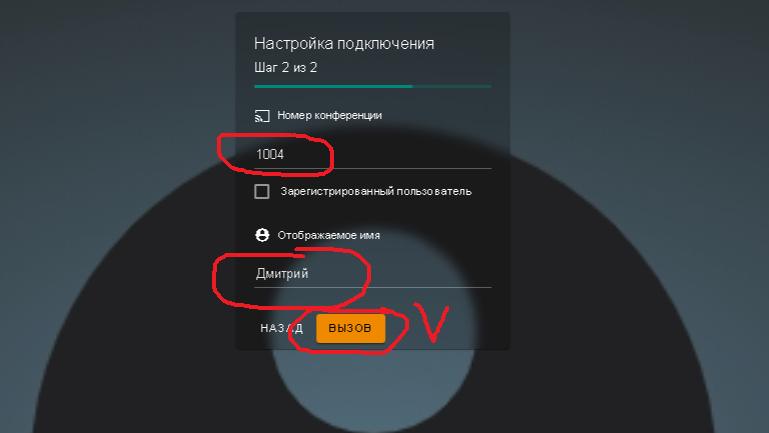 Установка клиента на Windows (если не получилось через веб-клиент)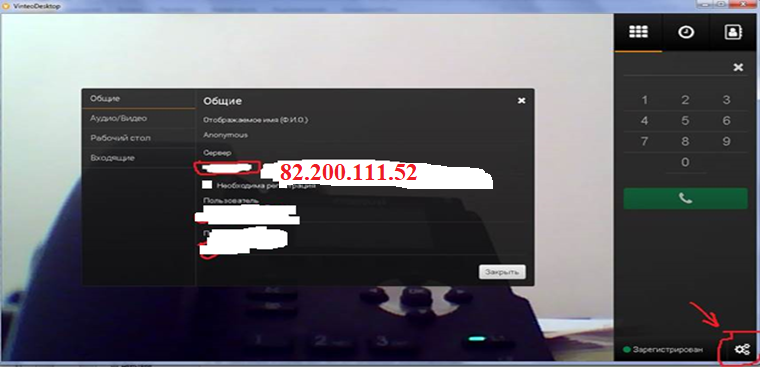 Скачать и установить клиента с https://download.vinteo.com/VinteoClient/win/Vinteo.Desktop-1.6.0.exe (минимальная версия - Windows 7, на компьютере обязательно должна быть установлена веб камера с микрофоном и колонки)Настроить следующим образомНастройки – Общие – Сервер: 82.200.111.52 . Галочку необходима регистрация не ставить и больше  ничего не заполнять. Выйти нажав кнопку ЗакрытьДолжна появиться надпись “Зарегистрирован” и зеленый кружок.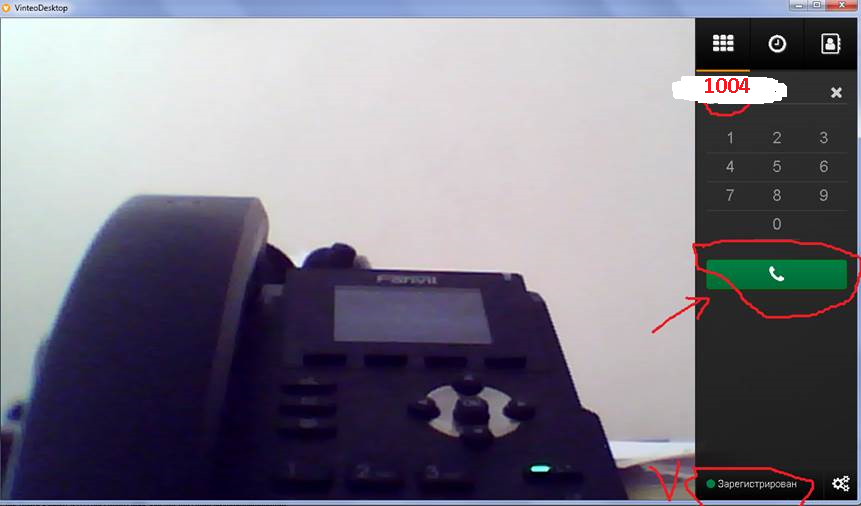 Далее набрать на клавиатуре 1004 и нажать вызовПосле появления на экране приветственной страницы сервера Vinteo и голосового сообщения набрать пин код 8236# и Вас автоматически подключит к конференции.1.3. Подключение с оборудования H323 или SIPПротокол SIP: 1004@82.200.111.52
Протокол h.323: 82.200.111.52##1004
Необходимо проверить открытие портов 1719, 1720, 60000-650001.4. Установка клиента на мобильный телефон (для любого современного телефона или если не получилось через приложение или веб-клиента)Скачать в PlayMarket приложение Polycom Real Presence MobileОткрыть и на все вопросы ответить далее или пропуститьПосле появления на экране клавиатуры с цифрами набрать 82.200.111.52 и нажать кнопку Вызова (зеленая трубка)После подключения и появления картинки ВКС сервера Vinteo и голосового сообщения ввести пин код: 8236# (необходимо нажать на экран и нажать на иконку клавиатуры (крайняя справа)Для просмотра видеотрансляции (без возможности обратной связи по микрофону и участники не будут видеть Вас на видео) перейти по ссылке https://82.200.111.52/live/VCS2По вопросам технического обеспечения 8(3822) 907116 Алексей Анатольевич, Дмитрий Андреевич.